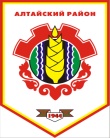 Российская ФедерацияРеспублика ХакасияСовет депутатов Аршановского сельсоветаАлтайского района Республики Хакасия РЕШЕНИЕ19.09.2014                                                                                                           №  42	с. Аршаново	Заслушав и обсудив отчёт Главы Аршановского сельсовета Танбаева Н.А. о работе органов местного самоуправления по исполнению муниципальной программы «Энергосбережение и повышение энергетической эффективности в Алтайском районе на 2012-2015 годы», Совет депутатов Алтайского районаРЕШИЛ:1. Отчет Главы Аршановского сельсовета Танбаева Н.А. о работе органов местного самоуправления по исполнению муниципальной программы «Энергосбережение и повышение энергетической эффективности в Алтайском районе на 2012-2015 годы» принять к сведению.2. Рекомендовать администрации Аршановского сельсовета продолжить работу по исполнению муниципальной программы  «Энергосбережение и повышение энергетической эффективности в Алтайском районе на 2012-2015 годы».3. Администрации Аршановского сельсовета: - принимать меры по привлечению дополнительных средств из федерального и республиканского бюджетов на реализацию данной программы;- обеспечить контроль за  рациональным и целевым использованием средств, выделяемых из местного, республиканского и федерального бюджетов на муниципальную программу.4. Настоящее Решение вступает в силу со дня его принятия.Глава Аршановского сельсоветаАлтайского района Республики Хакасия	Н.А. Танбаев О работе органов местного самоуправления по исполнению муниципальной программы «Энергосбережение и повышение энергетической эффективности в Алтайском районе на 2012-2015 годы»